RENCANA PELAKSANAAN PEMBELAJARAN(RPP)MATA PELAJARAN	: BIOLOGIKELAS /SEMESTER	: XII MIPA/GANJILPENYUSUN		: WULAN TGA, S.Pd, M.PdDIREKTORAT PEMBINAAN SMADIREKTORAT JENDERAL PENDIDIKAN DASAR DAN MENENGAHKEMENTERIAN PENDIDIKAN DAN KEBUDAYAAN2017RENCANA PELAKSANAAN PEMBELAJARAN(RPP)Satuan Pendidikan	: SMA Negeri 1 KalijatiMata Pelajaran	: BiologiKelas /Semester	: XII MIPA/GanjilMateri Pokok	: Substansi GenetikaAlokasi waktu	: 6 x 45 menit (3 x pertemuan)Kompetensi Inti (KI)Kompetensi Dasar (KD) dan Indikator Pencapaian Kompetensi (IPK)Tujuan PembelajaranMelalui kegiatan Pembelajaran dengan pendekatan saintifik menggunakan metode dan model pembelajaran cooperatif learning peserta didik dapat menganalisis dan merumuskan hubungan struktur dan fungsi gen, DNA, kromosom dalam penerapan prinsip pewarisan sifat pada makhluk hidup (--Protein), sehingga peserta didik dapat membangun kesadaran akan kebesaran Tuhan YME, menumbuhkan  prilaku disiplin, jujur, aktif, responsip, santun, bertanggungjawab, dan kerjasma. Materi PembelajaranStruktur dan fungsi gen, DNA, RNA, kromosom.keterkaitan antara struktur dan fungsi gen, DNA, kromosom dalam menentukan sifat yang diwariskan.mekanisme ekspresi gen dalam mensitesis protein (DNA-RNA-Protein).Metode PembelajaranPendekatan				: SaintifikMetode dan Model Pembelajaran	: Alat, MediaAlatLCD, laptop, spidol, papan tulisMediaLKS 3.1 Keterkaitan antara gen,  DNA dan kromosomLKS 3.2 Cara membuat model DNALKS 3.3 Simulasi Sintesis ProteinTool kit pembuatan model DNATool kit simulasi sintesis proteinKegiatan PembelajaranPertemuan III (2  x 45 menit)Sumber BelajarVideo, power point bahan ajar, gambar dan animasi terkait topik substansi genetika. Buku teks biologiLestari, Endang Sri dan idun kistinnah. 2010. Biologi Makhluk Hidup dan Lingkungannya untuk SMA/MA kelas XI. Bandung : Pusat perbukuan Departemen Pendidikan Nasional.Irnaningtyas. 2013. Biologi Untuk SMA kelas XI. Jakarta : Erlangga.Campbell N.A. Mitchell LG, Reece JB, Taylor MR, Simon EJ. 2006. Biology, 5th ed.  Benjamin Cummings Publishing Company, Inc., Redword City, England.www.NGNSlifescienceeducation.comPenilaian Hasil BelajarLampiran Instrumen Penilaian untuk mengukur Pengetahuan siswa pada Pertemuan – 3Penilaian Saat Kegiatan Inti Tahap 1: Penyajian KelasSoal No 1Rumusan Butir Soal Perhatikan diagram berikut ini!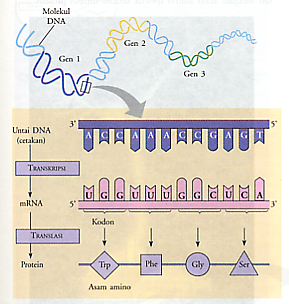 Berdasarkan diagram di atas jelaskanlah mekanisme ekspresi gen untuk mensitesis protein (DNA-RNA-Protein).Pedoman PenskoranNilai = Penilaian Saat Kegiatan Inti Tahap 2: GamesSoal NO 2Rumusan Butir Soal :Bagaimana urutan asam amino yang terbentuk dari sepotong rantai DNA berikut?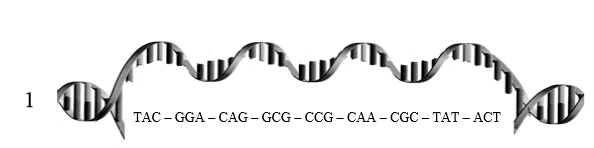 Gunakan tabel kodon berikut untuk menterjemahkan kode genetiknya.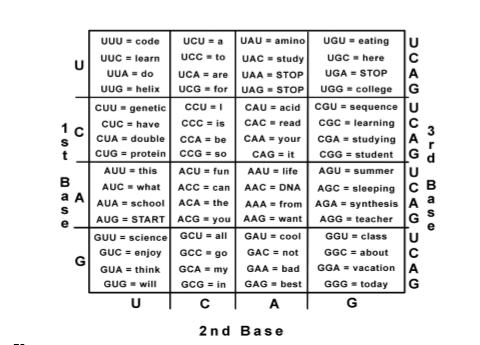 Pedoman Penskoran/Rubrik Penilaian :Nilai = SOAL NO 3Rumusan Butir Soal :START – SLEEPING IN CLASS IS BAD FOR LEARNING - STOPKalimat di atas merupakan seuntai asam amino. Temukanlah urutan basaN penyusun rantai DNA nya!Gunakan tabel kodon berikut untuk menyelesaikan soal no 3.Pedoman Penskoran/Rubrik Penilaian :Nilai = Lampiran Instrumen Penilaian untuk mengukur Keterampilan siswa pada Pertemuan – 3TugasRancanglah sebuah skema proses sintesis protein dilengkapi dengan contoh basa nitrogen pada rantai DNA nya!Instrumen Penilaian :KISI-KISI SOAL HOTS Nama Sekolah	: SMA Negeri 1 Kalijati							Jumlah Soal	: 3Mata Pelajaran	: Biologi									Waktu		: 30 menitKurikulum		: 2013										Penyusun	: Wulan Tias G. A, S.Pd, M.PdKARTU SOAL(Esay) Nama Sekolah		: SMA Negeri 1 KalijatiMata Pelajaran	: BiologiKurikulum		: Kurikulum 2013Rumusan Butir Soal Tabel Asam Amino Modifikasi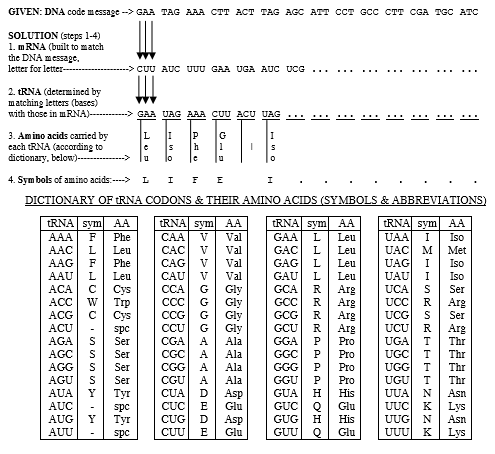 
Huruf yang tidak tersedia, B, U, X, ZSandy mendapat  pesan dari Winy yang ditulis menggunakan tabel kode genetik di atas. (TCT–GCT-TAT-GCA) (AAG-GAG) (AAA-CTA)Menurut Sandy isi pesan tersebut adalah : ( L-O-V-E) ( I-S) ( H-E)Buktikan apakah jawaban  Sandy benar atau salah!Kunci : Keterangan: Hasil Analisis Kualitatif:*) Isikan tanda centang (√) pada kolom sesuai dengan hasil analisis! Hasil Analisis Kuantitatif:Pedoman Penskoran/Rubrik Penilaian :Nilai = KARTU SOAL(Esay) Nama Sekolah		: SMA Negeri 1 KalijatiMata Pelajaran	: BiologiKurikulum		: Kurikulum 2013Rumusan Butir Soal Kamus Asam AminoMotto Para pencinta Lingkungan:“SAVE THE TREES”Menggunakan tabel kode genetika yang disediakan di atas, dapatkah kamu membuat sebuah rantai DNA double helix dari motto para pencinta lingkungan tersebut? Kunci : Keterangan:Hasil Analisis Kualitatif:*) Isikan tanda centang (√) pada kolom sesuai dengan hasil analisis!Hasil Analisis Kuantitatif:Pedoman Penskoran/Rubrik Penilaian :Nilai = KARTU SOAL(Esay) Nama Sekolah		: SMA Negeri 1 KalijatiMata Pelajaran	: BiologiKurikulum		: Kurikulum 2013Rumusan Butir Soal Tabel Kodon yang telah dimodifikasiBuatlah sebuah rantai polipeptida yang terdiri dari 6 asam amino, berdasarkan tabel kodon  di atas!Kunci JawabanLangkah pertama menentukan pesan rahasia (rantai asam amino) dengan jumlah asam amino atau kata sebanyak 6 buah berdasarkan tabel kodon yang telah dimodifikasi.Langkah ke 2 menentukan mRNA berdasarkan rantai asam amino yang telah dibuatLangkah ke 3 membuat kunci jawaban, yaitu menentukan rantai DNA double heix yang terdiri dari DNA sense dan DNA antisense.Keterangan:Hasil Analisis Kualitatif:*) Isikan tanda centang (√) pada kolom sesuai dengan hasil analisis!Hasil Analisis Kuantitatif:Pedoman Penskoran/Rubrik PenilaianNilai = LEMBAR KERJATopik Sintesis Protein – Aktivitas Merangkai KalimatRingkasanKalian akan mensimulasikan transkripsi dan translasi dengan membangun sebuah kalimat/Polipeptida dari kata-kata/asam amino.TujuanKalian diharapkan mampu membuat model proses transkripsi dan translasi pada sintesis protein dan menjelaskan pentingnya urutan asam amino.Waktu20 menitKonsep PrasyaratPemasangan basa DNA 		3. ProteinAsam amino 			4. RibosomAlat dan BahanRantai DNAKartu kodon bagian depan, bagian belakang tertera nama asam amino/kataKertas dan pinsil untuk menulis kalimatSelotif dan guntingLangkah KegiatanTempelkan label “nukleus” pada meja siswa yang ada di paling belakang. Tempelkan potongan DNA pada meja paling belakang.Tempelkan label “sitoplsma” di papan tulis. Tempelkan kartu kodon-asam amino, dengan posisi asam amino berada di bagian belakang/tidak terlihat.Tempelkan label “ribosom” di meja siswa paling depan.Bagi tugas dalam kelompokmu. Boleh juga tidak ada pembagian tugas, kalian memecahkan kode tersebut secara bersama-sama.Menjadi nukleusMenjadi sitoplasmaMenjadi ribosom sub unit besarMenjadi ribosom sub unit kecilMenjadi transkriptor mencetak mRNAMenjadi translator  menterjemahkan kodonSiswa yang tidak mampu berjalan atau berlari dapat mengambil peran sebagai nukleus, sitoplsama atau ribosom.Siswa yang bertugas menjadi transkriptor berjalan ke “Nukleus” dan membuat mRNA berdasarkan urutan rantai DNA yang ada di nukleus. Gambar 1. Contoh untai DNA pada NukleusHasilnya di tulis pada lembar berikut. Satu strip diisi oleh 3 huruf (triplet).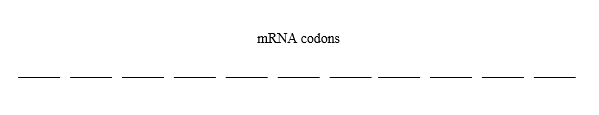 mRNA yang dihasilkan di bawa ke “ribosom”.Siswa yang bertugas sebagai translator membawa pesanan dari mRNA ke sitoplasma. Kemudian, mengambil kartu kodon dan membawanya ke ribosom.Salinlah kata yang terdapat dibalik kartu kodon pada lembar berikut di bawah ini, sehingga membentuk kalimat dalam bahasa inggris/polipeptida.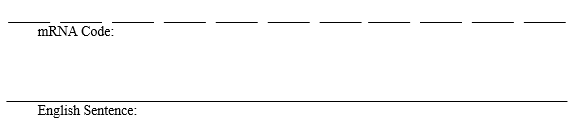 No 1Kalimat #No 2Kalimat #Tabel Kodon yang telah dimodifikasiKunci untuk GuruKalimat 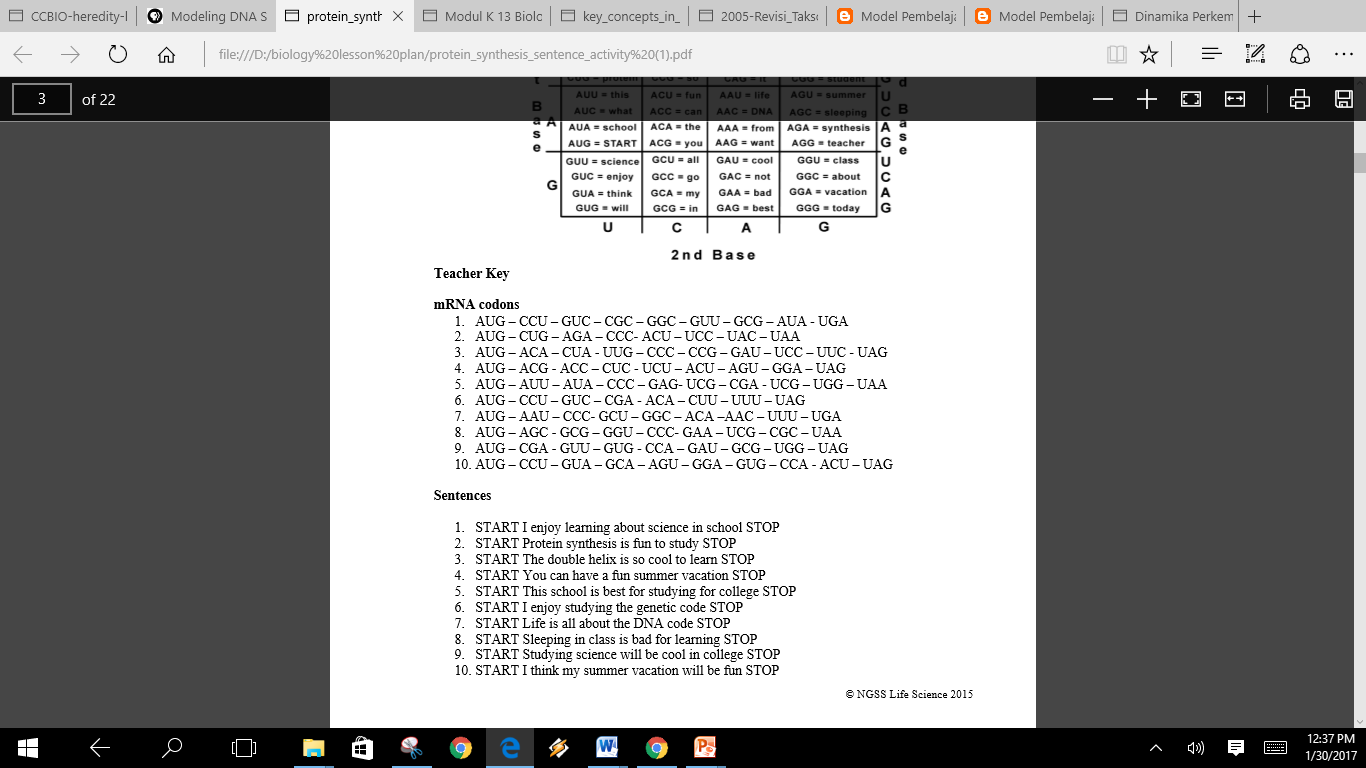 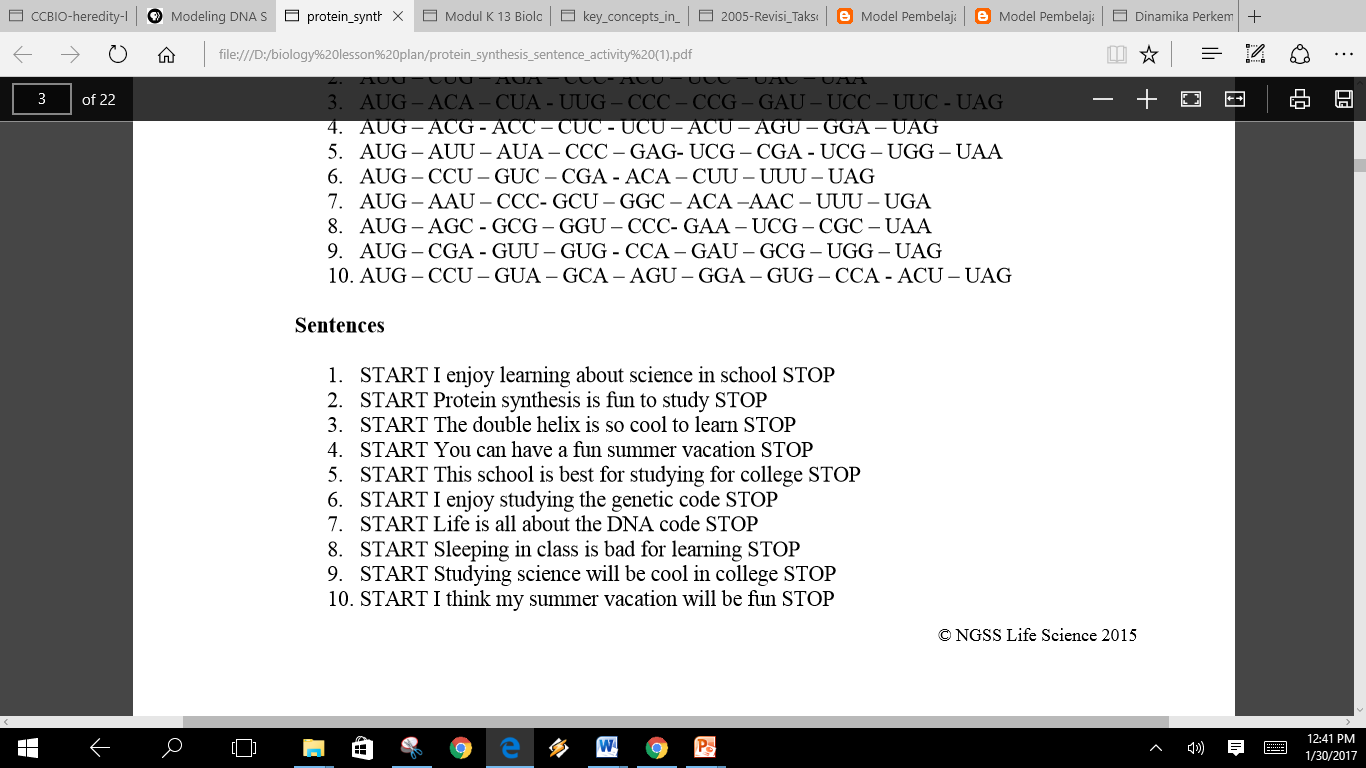 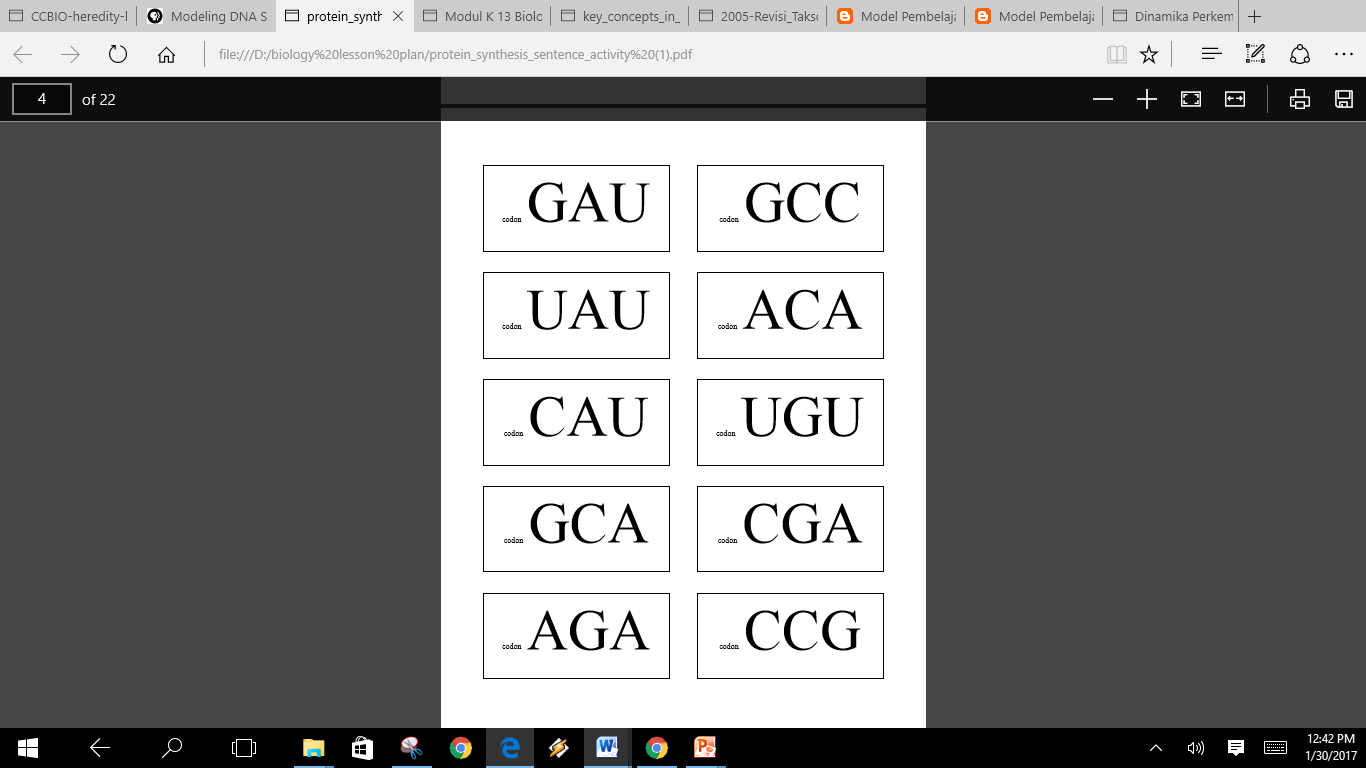 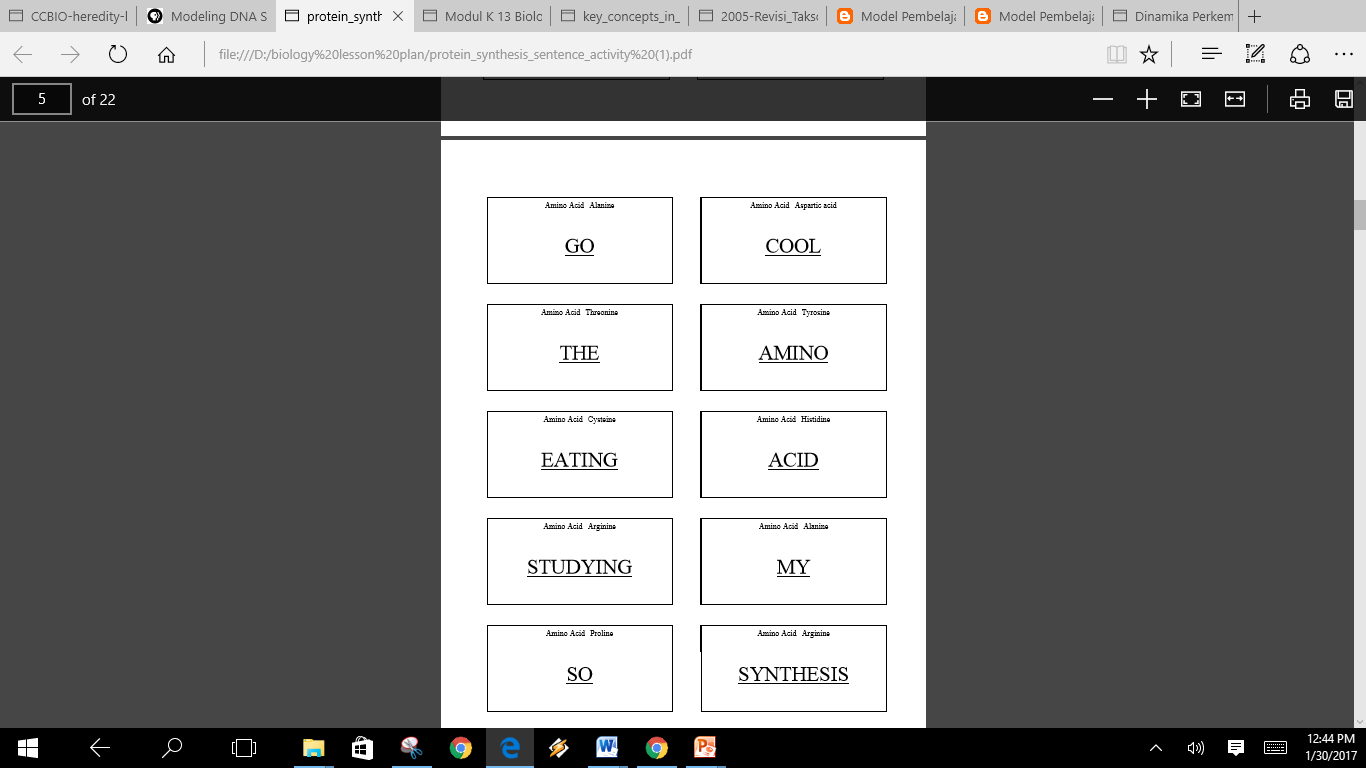 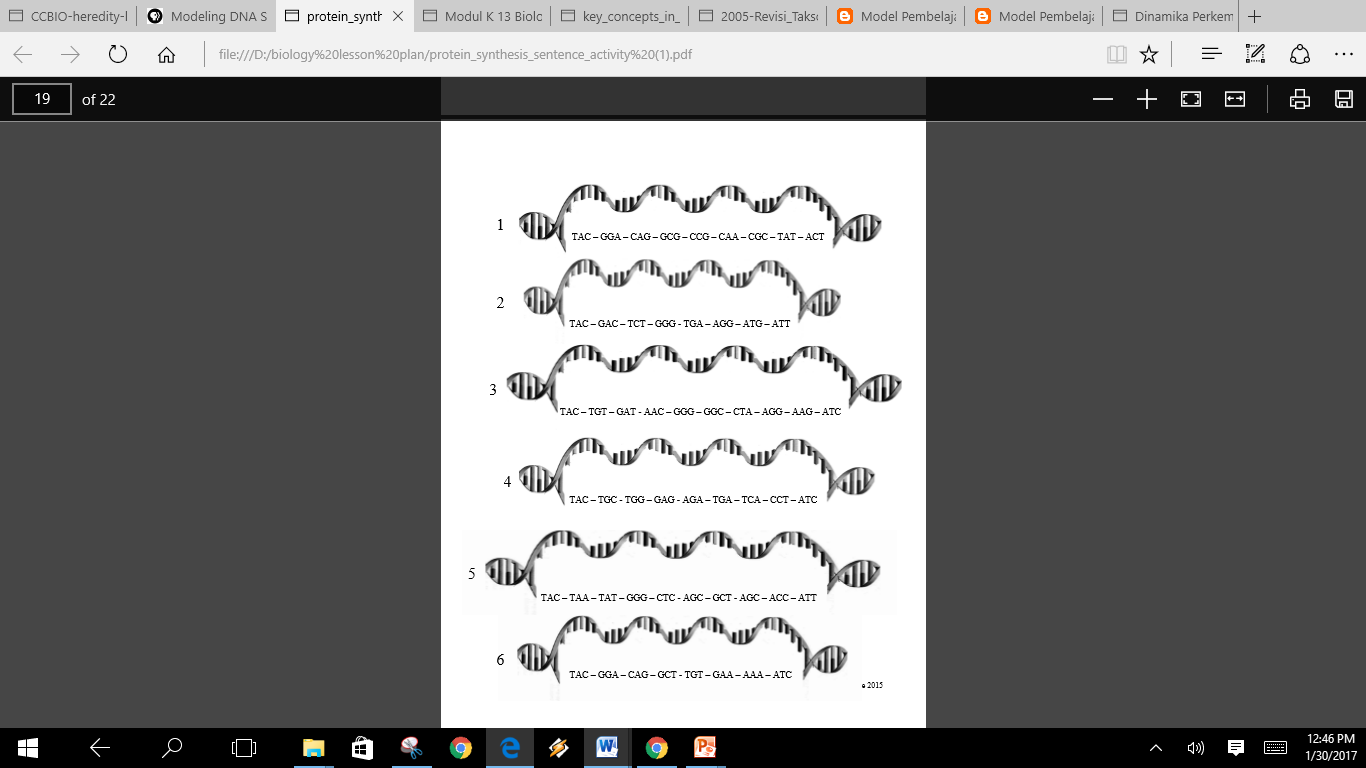 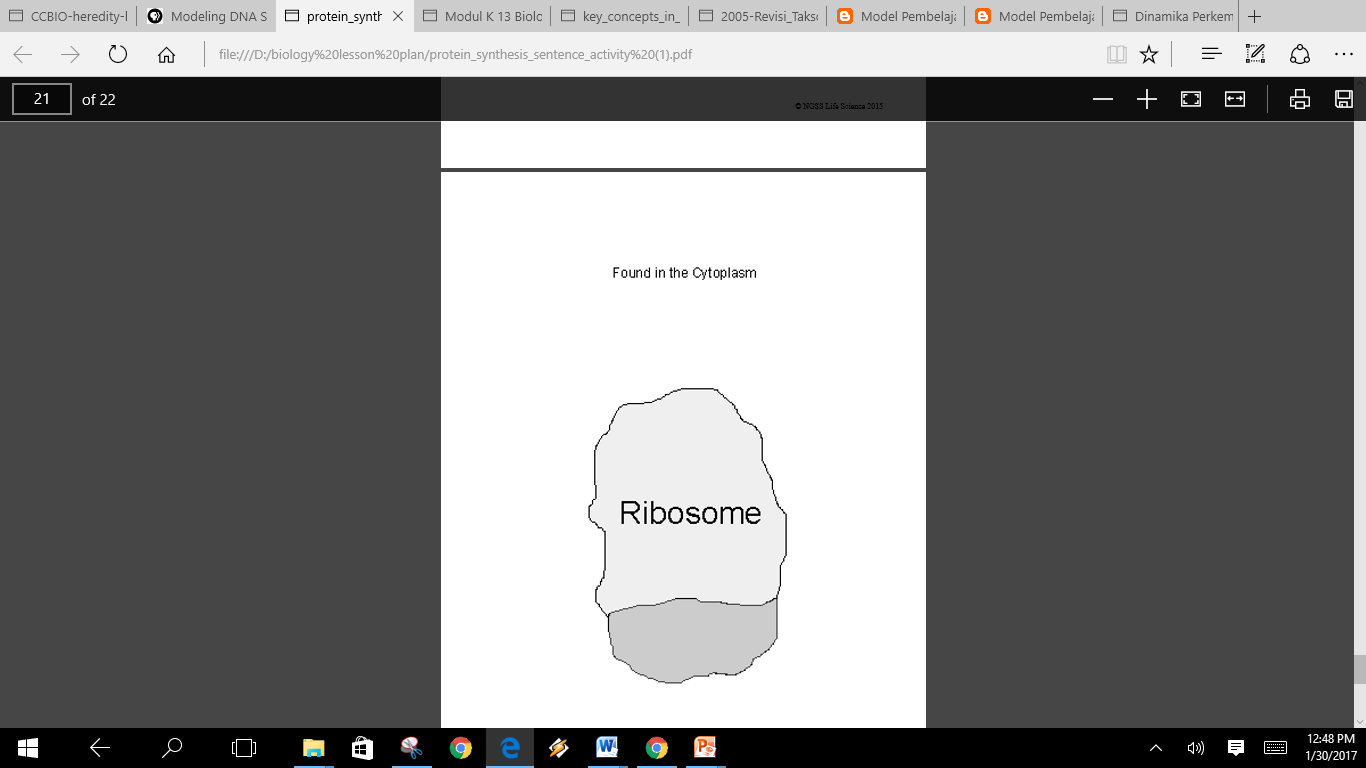 KI 1 dan 2KI 1 dan 2Menumbuhkan kesadaran akan kebesaran Tuhan YME dan mensyukuri karunia Nya, prilaku disiplin, jujur, aktif, responsip, santun, bertanggungjawab, dan kerjasma. Menumbuhkan kesadaran akan kebesaran Tuhan YME dan mensyukuri karunia Nya, prilaku disiplin, jujur, aktif, responsip, santun, bertanggungjawab, dan kerjasma. KI 3KI 4Memahami, menerapkan, menganalisis dan mengevaluasi pengetahuan faktual, konseptual, prosedural, dan metakognitif berdasarkan rasa ingin tahunya  tentang ilmu pengetahuan, teknologi, seni, budaya, dan humaniora dengan wawasan kemanusiaan, kebangsaan, kenegaraan, dan peradaban terkait penyebab fenomena dan kejadian, serta menerapkan pengetahuan prosedural pada bidang kajian yang spesifik sesuai dengan bakat dan minatnya untuk memecahkan masalah.Mengolah, menalar, menyaji, dan mencipta dalam ranah konkret dan ranah abstrak terkait dengan pengembangan dari yang dipelajarinya di sekolah secara mandiri serta bertindak secara efektif dan kreatif, dan mampu menggunakan metoda sesuai kaidah keilmuan.NoKD PengetahuanNoKD Keterampilan3.3 Menganalisis hubungan struktur dan fungsi gen, DNA, kromosom dalam penerapan prinsip pewarisan sifat pada makhluk hidup4.3Merumuskan urutan proses sintesis protein dalam kaitannya dengan penyampaian kode genetik (DNA-RNA-Protein).  NoIPK PengetahuanNoIPK Keterampilan3.3.1Menguraikan struktur dan fungsi gen, DNA, RNA, kromosom.4.3.1Membuat model struktur DNA 3.3.2Mengaitkan hubungan antara struktur dan fungsi gen, DNA, kromosom dalam menentukan sifat yang diwariskan.3.3.3Menjelaskan mekanisme ekspresi gen dalam mensitesis protein (DNA-RNA-Protein).4.3.2Merancang urutan proses sintesis protein dalam kaitannya dengan penyampaian kode genetik (DNA-RNA-Protein). 3.3.4Menentukan rantai asam amino (protein) yang terbetuk sebagai hasil dari ekspresi gen.3.3.5Menentukan urutan basa N penyusun DNA maupun RNA yang terlibat pada pembentukan suatu protein.PertemuanNo IPKMetodeI4.3.1Simulasi dan Cooperatif  Learning model  Think Pair Square(TPS)II3.3.13.3.2Cooperatif  learning model Number Head Together (NHT)III3.3.33.3.43.3.54.3.2Cooperatif  Learning model Team Games Tournament (TGT)No IPKIPK3.3.3Menjelaskan mekanisme ekspresi gen dalam mensitesis protein (DNA-RNA-Protein).3.3.4Menentukan rantai asam amino (protein) yang terbetuk sebagai hasil dari ekspresi gen.3.3.5Menentukan urutan basa N penyusun DNA maupun RNA yang terlibat pada pembentukan suatu protein.4.3.2Merancang urutan proses sintesis protein dalam kaitannya dengan penyampaian kode genetik (DNA-RNA-Protein).  Deskripsi Kegiatan PembelajaranAlokasi WaktuI. PendahuluanMenarik perhatian siswaGuru menampilkan gambar-gambar yang kontradiktifGambar 1. Ekspresi GenMenimbukan motivasiGuru “mengundang” peserta didik untuk masuk kepada materi yang akan dibahas dengan mengajukan pertanyaan- pertanyaan berikut.Perbedaan karakter apa yang tampak pada gambar tersebut?Mengapa perbedaan  karakter tersebut dapat  muncul?Memberikan AcuanGuru memberikan acuan dengan menyampaikan bahwa hal-hal sebagai berikut.Menyajikan skema sintesis proteinMateri akan dipelajari melalui kegiatan simulasi dan diskusi.Membuat kaitan antara materi sebelumnya (metabolisme) dengan materi yang akan dipelajari.Kalian telah mempelajari tentang enzim. Apakah enzim merupakan protein?Apa saja peranan enzim/protein?Siapakah yang memproduksi enzim atau protein?Bagaimana hubungan antara gen dengan protein?Apa jadinya apabila tubuh kita tidak memproduksi enzim atau protein tertentu?2’3’2’3’II. Kegiatan IntiTahap 1 : Penyajian KelasGuru menyampaikan materi sintesis protein dengan menanyangkan power point mekanisme sintesis protein dan video animasi sintesis protein (transkripsi dan translasi).Guru dan peserta didik mendiskusikan tahapan dan mekanisme sintesis protein setelah menyimak tayangan video dan ower point sintesi protein.Guru meminta  peserta didik menganalisis  mekanisme ekspresi gen untuk mensitesis protein (DNA-RNA-Protein) dengam menyajikan sepotong rantai DNA double heliks untuk dianalisis bersama.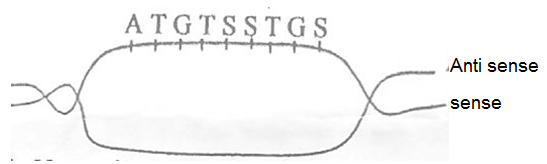 Gambar 2. Soal Latihan15’Tahap 2: Team (kelompok)Guru membagi  peserta didik  menjadi 5 kelompok yang heterogen. Setiap kelompok terdiri dari 5-6 orang.Guru membagikan Lembar Kerja.Guru memberikan kesempatan kepada peserta didik untuk membaca petunjuk pengerjaan Lembar Kerja.Guru menjelaskan kegiatan pembelajaran hari ini berupa simulasi proses sintesis protein.  Peserta didik akan melakukan simulasi tahapan sintesis protein (transkripsi dan translasi) secara berkelompok dengan membangun kalimat/ polipeptida dari kata-kata /asam amino. Kegiatan pra  game:Setiap kelompok melakukan persiapan.Mempelkan kertas bertuliskan “nukleus” pada meja peserta didik yang paling belakang. Menempelkan  gambar “ 2 buah potongan DNA” pada kertas bertuliskan nukleus tersebut. Potongan DNA tersebut merupakan soal yang harus dipecahkan oleh peserta didik dalam game tersebut.Mempelkan kertas berlabel “sitoplasma” di papan tulis.Menempelkan kartu-kartu yang bertuliskan triplet Kodon pada bagian depan dan bertuliskan asam amino pada bagian belakang kartu. Katu-kartu tersebut ditempekan di bawah kertas berlabel “sitoplsma”. Mempelkan label “ribosom” di meja peserta didik paling depan.Peserta didik membagi tugas dalam kelompok.  Menjadi nukleus : 1 orangMenjadi sitoplasma : 1 orangMenjadi ribosom sub unit besar : 1 orangMenjadi ribosom sub unit kecil : 1 orangMenjadi transkriptor mencetak mRNA : 1 orangMenjadi translator  menterjemahkan kodon : 1 orang Peserta didik yang tidak mampu berjalan atau berlari dapat mengambil peran sebagai nukleus, sitoplsama atau ribosom.5’Tahap 3: Game Peserta didik yang bertugas menjadi transkriptor berjalan ke “Nukleus” dan membuat mRNA berdasarkan urutan rantai DNA yang ada di nukleus. Gambar 4. Contoh untai DNA pada NukleusHasilnya di tulis pada lembar berikut. Satu strip diisi oleh 3 huruf (triplet).mRNA yang dihasilkan di bawa ke “ribosom”.Peserta didik yang bertugas sebagai translator membawa pesanan dari mRNA ke sitoplasma. Kemudian, mengambil kartu kodon dan membawanya ke ribosom.Tabel Kode genetik yang digunakan pada Lembar Kerja peserta didik sudah dimodifikasi.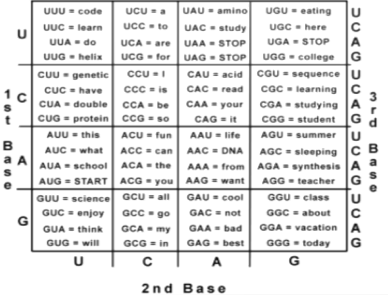 Gambar 3. Tabel Kode Genetik ModifikasiMenyalin kata yang terdapat dibalik kartu kodon pada lembar berikut di bawah ini, sehingga membentuk kalimat dalam bahasa inggris/polipeptida.Guru menginformasikan nilai yang diperoleh pada tahap game untuk setiap soal yang berhasil dipecahkan sebesar 100 poin. Kelompok yang menyelesaikan game paling cepat akan memperoleh tambahan poin.Juara I : 300 poinJuara II: 200 poinJuara III: 100 poin 20’Tahap 4: Tournament Seluruh siswa mengikuti tournamentSiswa dikelompokkan sesuai dengan jenjang kemampuannya (tinggi, sedang, rendah). Putaran pertama: Siswa peserta tournamet ditantang untuk  berlomba merancang pesan rahasia menggunakan tabel kode genetik dalam waktu 10 menit.  Poin sebesar 100.Putaran ke II: Pesan rahasia yang dibuat harus dipecahkan oleh temannya (bertukar pesan). Jika temannya ada yang tidak mampu membuat pesan rahasia dalam waktu 10 menit maka akan diberi soal oleh guru. Poin sebesar 100.Putaran ke III: Guru memberikan 2 soal untuk dipecahkan semua siswa. Siswa yang paling cepat menyelesaikan dan menjawab benar akan mendapat poin untuk kelompoknya.  Poin sebesar 100.25’Tahap 5: Team Recognize (penghargaan kekompok)Poin yang berhasil dikumpulkan akan menjadi nilai bagi kelompok.Guru kemudian mengumumkan kelompok yang menang, masing-masing team akan mendapat sertifikat atau hadiah apabila rata-rata skor memenuhi kriteria yang ditentukan.Team mendapat julukan “Super Team” jika memperoleh poin 800 , “Great Team” apabila  memperoleh poin  600-700 dan “Good Team” apabila  memperoleh poin  400-500.5’III. PenutupMeninjau kembaliGuru mengajukan sejumlah pertanyaan yang mengarah pada kesimpulan materi pelajaran atau konsep yang dipelajari. MengevaluasiGuru Menguji kemampuan peserta didik dalam  Menganalisis hubungan struktur dan fungsi gen, DNA, kromosom dalam penerapan prinsip pewarisan sifat pada makhluk hidup. Guru menugaskan peserta didik tentang mekasime sintesis protein dengan meminta siswa merancang urutan proses sintesis protein dalam kaitannya dengan penyampaian kode genetik (DNA-RNA-Protein) dalam bentuk bagan/ peta konsep/ mind mapping/ gambar dan sebaginya.10’NoAspekNoIPKIPKTeknik PenilaianBentuk penilaianInstrumenPenilaianRubrikPenilaian1Pengetahuan3.3.1Menguraikan struktur dan fungsi gen, DNA, RNA, kromosom.Tes TulisEsayTerlampirTerlampir1Pengetahuan3.3.2Mengaitkan hubungan antara struktur dan fungsi gen, DNA, kromosom dalam menentukan sifat yang diwariskan.Tes TulisEsayTerlampirTerlampir1Pengetahuan3.3.3Menjelaskan mekanisme ekspresi gen untuk mensitesis protein (DNA-RNA-Protein).Tes TulisEsayTerlampirTerlampir1Pengetahuan3.3.4Menentukan rantai asam amino (protein) yang terbetuk sebagai hasil dari ekspresi gen.Tes TulisEsayTerlampirTerlampir1Pengetahuan3.3.5Menentukan urutan basa N penyusun DNA maupun RNA yang terlibat pada pembentukan suatu protein.Tes TulisEsayTerlampirTerlampir2Keterampilan4.3.1Membuat model struktur DNA PenugasanInstrumen Penilaian TugasTerlampirTerlampir2Keterampilan4.3.2Merancang urutan proses sintesis protein dalam kaitannya dengan penyampaian kode genetik (DNA-RNA-Protein). PenugasanInstrumen Penilaian TugasTerlampirTerlampirSubang, Juli 2016Mengetahui,Kepala SMAN 1 KalijatiGuru Mata Pelajaran Biologi,SUPENDI, S.Pd, M.PdWULAN TGA, M.PdNIP. 19640812 198703 1 010NIP. 19820522 200604 2 017Kompetensi Dasar:3.3  Menganalisis hubungan struktur dan fungsi gen, DNA, kromosom dalam penerapan prinsip pewarisan sifat pada makhluk hidupMateri:Sintesis ProteinKelas/Semester:XII/1IPKIndikator Soal::3.3.3 Menjelaskan mekanisme ekspresi gen untuk mensitesis protein (DNA-RNA-Protein).Disajikan diagram sintesis protein, peserta didik dapat menjelaskan mekanisme ekspresi gen untuk mensitesis protein (DNA-RNA-Protein).Level Kognitif:C2 (memahami)NoKata KunciSkor1Menyebutkan tahapan pertama sintesis protein adalah transkripsi22Menjelaskan pengertian transkripsi adalah Peristiwa penyalinan DNA menjadi RNA 23Menyebutkan transkripsi terjadi di nukleus24Menyebutkan rantai DNA yang digunakan sbagai cetakan mRNA adalah ratai DNA template25Menyebutkan hasil akhir transkripsi berupa mRNA26Menyebutkan setelah selai ditranskripsi mRNA meninggalkan nukleus menuju sitoplasma27Menyebutkan tahapan kedua sintesis protein adalah translasi28Menjelaskan pengertian translasi adalah peristiwa penerjemahan kodon menjadi asam amino pada sintesis protein.29Menyebutkan translasi berlangsung di Berlangsung di ribosom210Menyebutkan peranan tRNA pada peristiwa trasnlasi211Menyebutkan hasil akhir translasi berupa rangakain asam amino/polipeptida/protein.2SKOR MAKSIMALSKOR MAKSIMAL22Kompetensi Dasar:3.3  Menganalisis hubungan struktur dan fungsi gen, DNA, kromosom dalam penerapan prinsip pewarisan sifat pada makhluk hidupMateri:Sintesis ProteinKelas/Semester:XII/1IPKIndikator Soal::3.3.4 Menentukan rantai asam amino (protein) yang terbetuk sebagai hasil dari ekspresi gen.Disajikan sepotong rantai DNA, peserta didik dapat menganalisis rantai asam amino (protein) yang terbetuk sebagai hasil dari ekspresi gen.Level Kognitif:C4 (menganalisis)NoKata KunciSkor Maksimal1Mencetak rantai mRNA dari rantai DNA template pada soal dengan benar. Setiap triplet kodon yang betul diberi nilai 5 (9 triplet x 5).AUG – CCU – GUC – CGC – GGC – GUU – GCG- AUA - UGA452Menterjemahkan ratai mRNA menjadi rantai asam amino dengan benar. Setiap tripet kodon yang betul diterjemahkan menjadi asam amino diberi nilai 5 (9 triplet x 5).START – I – enjoy- learning – about – science – in – school -STOP45Skor TotalSkor Total90Kompetensi Dasar:3.3  Menganalisis hubungan struktur dan fungsi gen, DNA, kromosom dalam penerapan prinsip pewarisan sifat pada makhluk hidupMateri:Sintesis ProteinKelas/Semester:XII/1IPKIndikator Soal::3.3.4 Menentukan urutan basa N penyusun DNA maupun RNA yang terlibat pada pembentukan suatu protein.Disajikan suatu rantai asam amino, peserta didik dapat menemukan urutan basa N penyusun DNA.Level Kognitif:C4 (menganalisis)NoKata KunciSkor Maksimal1Membuat ratai mRNA berdasarkan rantai asam amino yang ada. Setiap tripet kodon yang betul dibuat dari asam amino diberi nilai 5 (9 triplet x 5).AUG – AGC – GCG – GGU – CCC – GAA – UCG – CGC – UAA452Membuat rantai DNA anti sense (template) berdasarkan rantai mRNA yang terbentuk. Setiap triplet DNA anti sense yang betul dibuat darimRNA diberi nilai 5 (9 x 5).TAC – TCG – CGC – CCG – GGG – CTT – AGC – GCG – ATT453Membuat rantai DNA sense yang komplementer rantai DNA anti sense  yang terbentuk. Setiap triplet DNA sense yang betul dibuat/komplementer dengan rantai DNA antisense diberi nilai 5 (9 x 5).ATG – AGC – GCG – GGT – CCC – GAA – TCG – CGC – TAA45Skor TotalSkor Total135Kompetensi Dasar:4.3 Merumuskan urutan proses sintesis protein dalam kaitannya dengan penyampaian kode genetik (DNA-RNA-Protein).  Materi:Sintesis ProteinKelas/Semester:XII/1IPK:Merancang urutan proses sintesis protein dalam kaitannya dengan penyampaian kode genetik (DNA-RNA-Protein).NoKelengkapanSkor1Tahapan sintesis protein252Mencantumkan contoh253Kreatifitas rancangan254Kesesuaian dengan konsep25Skor MaksimalSkor Maksimal100NoKompetensi DasarMateriKelas/ SemesterIndikator SoalLevel KognitifBentuk SoalNo. Soal13.3 Menganalisis hubungan struktur dan fungsi gen, DNA, kromosom dalam penerapan prinsip pewarisan sifat pada makhluk hidup Sintesis ProteinXII/1Disajikan rangkaian asam amino/polipeptida,  peserta didik dapat mengevaluasi  susunan rangkaian asam amino yang benar berdasarkan kamus asam amino yang telah dimodifikasi.C5Esay113.3 Menganalisis hubungan struktur dan fungsi gen, DNA, kromosom dalam penerapan prinsip pewarisan sifat pada makhluk hidup Sintesis ProteinXII/1Disajikan rangkaian asam amino (polipeptida),  peserta didik dapat mendesain sebuah rantai DNA double helix berdasarkan urutan rantai asam amino tersebut.C6Esay213.3 Menganalisis hubungan struktur dan fungsi gen, DNA, kromosom dalam penerapan prinsip pewarisan sifat pada makhluk hidup Sintesis ProteinXII/1Disajikan tabel kodon,  peserta didik dapat merancang rantai asam amino (polipeptida).C6Esay3Kompetensi Dasar:3.3  Menganalisis hubungan struktur dan fungsi gen, DNA, kromosom dalam penerapan prinsip pewarisan sifat pada makhluk hidupMateri:Sintesis ProteinKelas/Semester:XII/1Indikator Soal:Disajikan rangkaian asam amino/polipeptida,  peserta didik dapat mengevaluasi  susunan rangkaian asam amino yang benar berdasarkan Tabel Kode Genetik yang telah dimodifikasi.Level Kognitif:C5DNA -TEMPLATEmRNAAsam Amino (Huruf)KalimatTCTAGASSAYA KE KLGCTCGAASAYA KE KLTATAUAYSAYA KE KLGCACGUASAYA KE KLSAYA KE KLAAGUUCKSAYA KE KLGAGCUCESAYA KE KLSAYA KE KLAAAUUUKSAYA KE KLCTAGAULSAYA KE KLDiterima tanpa perbaikanDiterima dengan perbaikanDitolakDaya Pembeda (DP)Tingkat Kesukaran (TK)Keberfungsian PengecohNoKata KunciSkor Maksimal1Mencetak rantai mRNA dari rantai DNA template pada soal dengan benar. Setiap triplet kodon yang betul diberi nilai 5 (8 triplet x 5).402Menterjemahkan ratai mRNA menjadi rantai asam amino dengan benar. Setiap tripet kodon yang betul diterjemahkan menjadi asam amino diberi nilai 5 (8 triplet x 5).40Skor TotalSkor Total80Kompetensi Dasar:3.3 Menganalisis hubungan struktur dan fungsi gen, DNA, kromosom dalam penerapan prinsip pewarisan sifat pada makhluk hidupMateri:Sintesis ProteinKelas/Semester:XII/1Indikator Soal:Disajikan rangkaian asam amino (polipeptida),  peserta didik dapat mendesain sebuah rantai DNA double helix berdasarkan urutan rantai asam amino tersebut.Level Kognitif:C6KalimatAsam Amino (Huruf)mRNADNA  Double HelixDNA  Double HelixKalimatAsam Amino (Huruf)mRNAAnti SenseSenseSAVE THE TREESSAGATCTAGASAVE THE TREESACGAGCTCGASAVE THE TREESVCAAGTTCAASAVE THE TREESECUCGAGCTCSAVE THE TREESSAVE THE TREESTUGAACTTGASAVE THE TREESHGUACATGTASAVE THE TREESECUCGAGCTCSAVE THE TREESSAVE THE TREESTUGAACTTGASAVE THE TREESRGCACGTGCASAVE THE TREESECUCGAGCTCSAVE THE TREESECUCGAGCTCSAVE THE TREESSUCAAGTTCADiterima tanpa perbaikanDiterima dengan perbaikanDitolakDaya Pembeda (DP)Tingkat Kesukaran (TK)Keberfungsian PengecohNoKata KunciSkor Maksimal1Membuat ratai mRNA berdasarkan rantai asam amino yang ada. Setiap tripet kodon yang betul dibuat dari asam amino diberi nilai 5 (12 triplet x 5).602Membuat rantai DNA anti sense (template) berdasarkan rantai mRNA yang terbentuk. Setiap triplet DNA anti sense yang betul dibuat darimRNA diberi nilai 5 (12 x 5).603Membuat rantai DNA sense yang komplementer rantai DNA anti sense  yang terbentuk. Setiap triplet DNA sense yang betul dibuat/komplementer dengan rantai DNA antisense diberi nilai 5 (12 x 5).60Skor TotalSkor Total120Kompetensi Dasar:3.3 Menganalisis hubungan struktur dan fungsi gen, DNA, kromosom dalam penerapan prinsip pewarisan sifat pada makhluk hidupMateri:Sintesis ProteinKelas/Semester:XII/1Indikator Soal:Disajikan tabel kodon,  peserta didik mampu membuat rantai asam amino (polipeptida).Level Kognitif:C6Diterima tanpa perbaikanDiterima dengan perbaikanDitolakDaya Pembeda (DP)Tingkat Kesukaran (TK)Keberfungsian PengecohNoKata KunciSkor Maksimal1Langkah pertama menentukan pesan rahasia (rantai asam amino) dengan jumlah asam amino atau kata sebanyak 6 buah berdasarkan tabel kodon yang telah dimodifikasi.Setiap kata yang dibuat diberi skor 5 (5 x 6 kata/asam amino)302Langkah ke 2 menentukan mRNA berdasarkan rantai asam amino yang telah dibuat.Setiap triplet kodon yang dibuat diberi skor 5 (5 x 6 triplet kodon).303Langkah ke 3 membuat kunci jawaban, yaitu menentukan rantai DNA double helix yang terdiri dari DNA sense dan DNA antisense.Setiap triplet DNA anti sense yang dibuat skor 5 (5 x 6 triplet DNA anti sense).Setiap triplet DNA anti sense yang dibuat skor 5 (5 x 6 triplet DNA anti sense).60Skor TotalSkor Total120Anggota kelompokTanggal…………………….1…………………….2…………………….3…………………….4…………………….5…………………….6…………………….Skor